 Российская ФедерацияЮрьевский сельский Совет депутатов    Боготольского районаКрасноярского краяРЕШЕНИЕ 21.01.2020г.                                        с. Юрьевка                                     №  37-176 Об утверждении схемы одного многомандатного избирательного округа для проведения выборов депутатов Юрьевского сельского Совета депутатовБоготольского района Красноярского края             В соответствии со статьей 18 Федерального закона от 12.06.2002 года № 67-ФЗ « Об основных гарантиях избирательных прав и права на участие в референдуме граждан Российской Федерации», пунктом 6 статьи 2, статьей 8 Закона Красноярского края «О выборах в органы местного самоуправления в Красноярском крае», Юрьевский сельский Совет депутатов РЕШИЛ:     1.   Признать утратившим силу Решение Юрьевского сельского Совета депутатов  от 30.03.2015г. № 48-172 «Об утверждении схемы многомандатных избирательных округов для проведения выборов депутатов Юрьевского сельского Совета депутатов Боготольского района Красноярского края»;      2. Утвердить схему одного многомандатного избирательного округа для проведения выборов депутатов Юрьевского сельского Совета депутатов Боготольского района Красноярского края согласно приложению.       3.  Наделить каждого избирателя в образованном многомандатном округе                                                        10 голосами.       4. Опубликовать настоящее Решение в районной общественно-политической газете «Земля боготольская» и разместить на официальном сайте администрации Боготольского района в сети Интернет  www.bogotol-r.ru.       5.  Решение вступает в силу в день, следующий за днем его официального  опубликования.            Председатель  Юрьевского                                  Глава  Юрьевского            сельского Совета депутатов	        сельсовета         _________ Е.Н. Шалудкина                                     __________ И.М. Леднева                                                                                                                 Приложение № 1	к Решению  Юрьевского сельского Совета депутатов	           от  21.01.2020 г  № 37-176 СХЕМАОДНОГО МНОГОМАНДАТНОГО ИЗБИРАТЕЛЬНОГО ОКРУГА ДЛЯ ПРОВЕДЕНИЯ ВЫБОРОВ ДЕПУТАТОВ ЮРЬЕВСКОГО СЕЛЬСКОГО СОВЕТА ДЕПУТАТОВ  БОГОТОЛЬСКОГО  РАЙОНА  КРАСНОЯРСКОГО КРАЯРаздел I. Схема многомандатного избирательного округа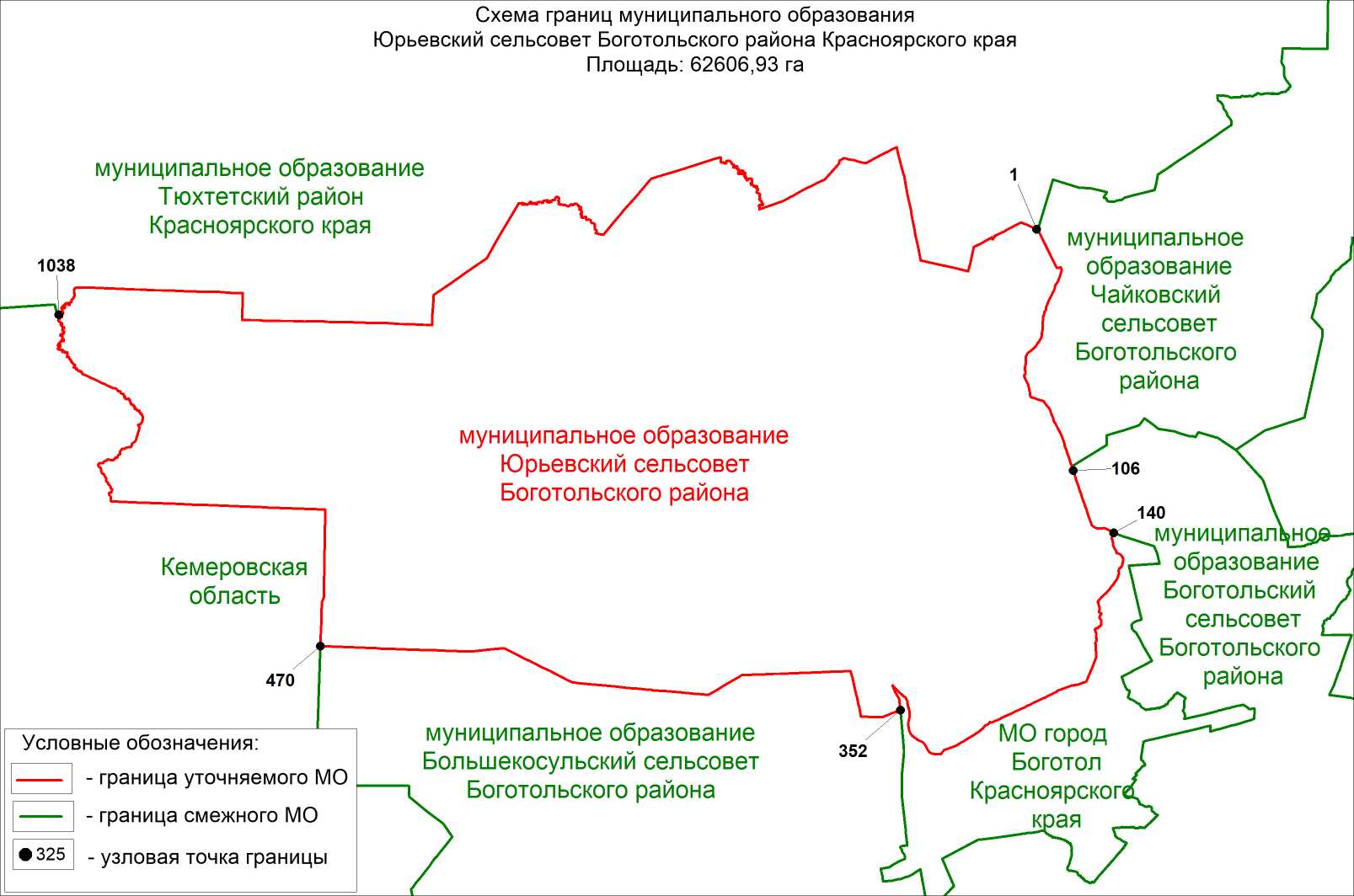 Раздел II. Графическое изображение схемы одного многомандатного избирательного округаНомеризбирательногоокругаПеречень населенных пунктов,входящих в избирательный округГраницымногомандатного избирательного округаЧисло избирателейв округепо состоянию на 01 января2020 годаКоличество мандатов в округе1село Юрьевка,деревня Берёзовка,деревня Георгиевка,деревня Волынка,деревня Лебедевка,деревня Вишняково- Катеюл,деревня МихайловкаЮрьевский сельсовет Боготольского муниципального района Красноярского края65510